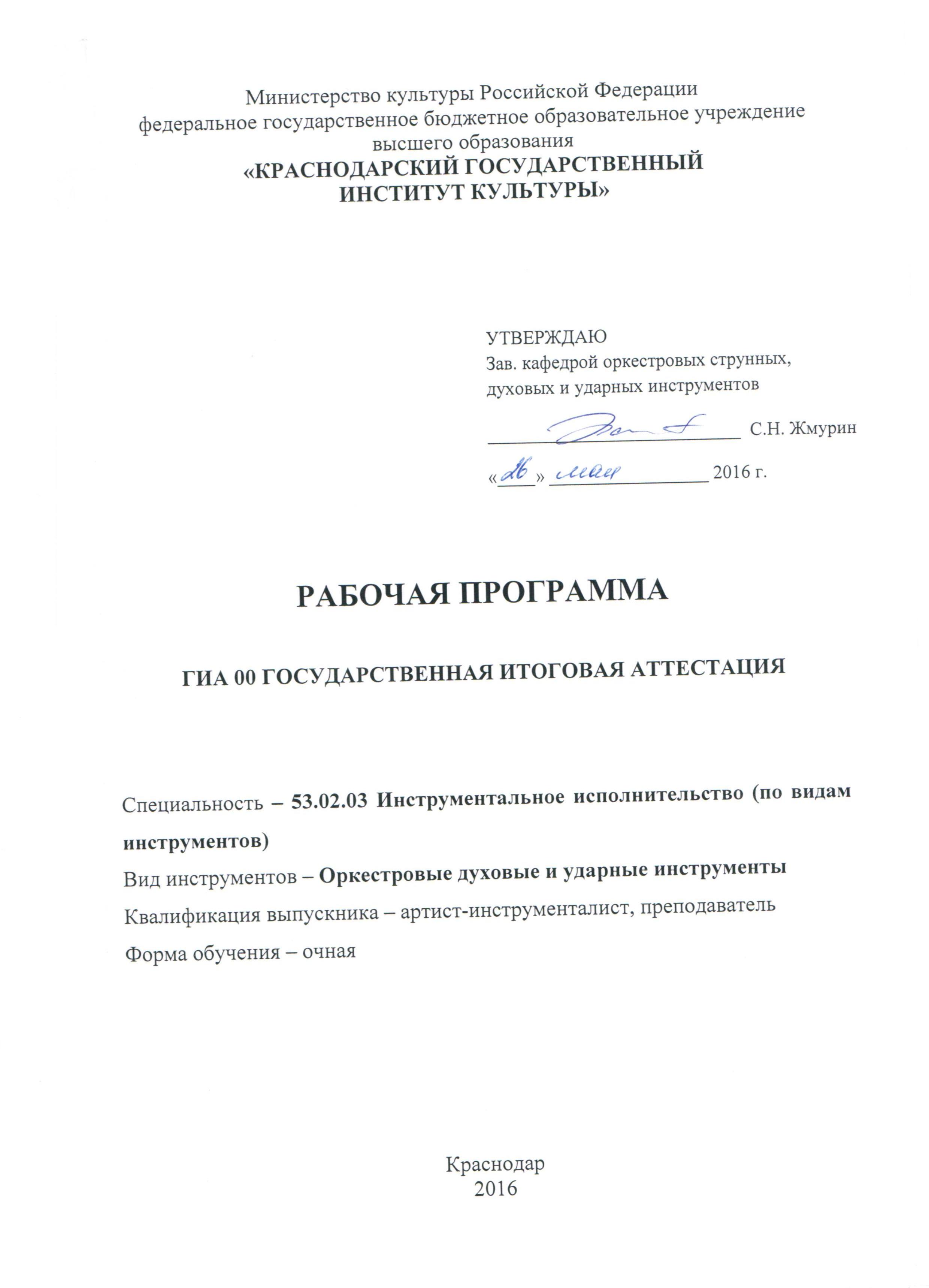 	Рабочая программа Государственной итоговой аттестации выпускников разработана на основе требований федерального государственного образовательного стандарта среднего профессионального образования в области искусств, интегрированного с образовательными программами основного общего и среднего общего образования по специальности 53.02.03 Инструментальное исполнительство (по видам инструментов), утвержденного приказом Министерства образования и науки Российской Федерации от 23.12.2014 № 1608.Составитель: доцент кафедры оркестровых струнных, духовых и ударных инструментов, Харатянц А.Ю.Программа учебной практики рассмотрена и утверждена учебно-методическим советом Краснодарского государственного института культуры (решение учебно-методического совета КГИК от 26.05.2016 протокол № 9)© Харатянц А.Ю.,  2016© ФГБОУ ВО «КГИК», 2016 1. Паспорт рабочей программы Область применения рабочей программыРабочая программа Государственной итоговой аттестации является частью основной профессиональной образовательной программы в соответствии с ФГОС СПО по специальности 53.02.03 Инструментальное исполнительство (по видам инструментов), вид инструментов - Оркестровые духовые и ударные инструменты, утвержденным приказом Министерства образования и науки Российской Федерации от  23 декабря 2014 года, приказ № 1608, в части освоения  основного вида профессиональной деятельности: Исполнительская деятельность (репетиционно-концертная деятельность в качестве артиста оркестра, ансамбля, солиста на различных сценических площадках).Педагогическая деятельность (учебно-методическое обеспечение учебного процесса в образовательных организациях дополнительного образования детей (детских школах искусств по видам искусств), общеобразовательных организациях, профессиональных образовательных организациях).В части освоения общих компетенций (ОК):ОК 1. Понимать сущность и социальную значимость своей будущей профессии, проявлять к ней устойчивый интерес.ОК 2. Организовывать собственную деятельность, определять методы и способы выполнения профессиональных задач, оценивать их эффективность и качество.ОК 3. Решать проблемы, оценивать риски и принимать решения в нестандартных ситуациях.ОК 4. Осуществлять поиск, анализ и оценку информации, необходимой для постановки и решения профессиональных задач, профессионального и личностного развития.ОК 5. Использовать информационно-коммуникационные технологии для совершенствования профессиональной деятельности.ОК 6. Работать в коллективе, эффективно общаться с коллегами, руководством.ОК 7. Ставить цели, мотивировать деятельность подчиненных, организовывать и контролировать их работу с принятием на себя ответственности за результат выполнения заданий.ОК 8. Самостоятельно определять задачи профессионального и личностного развития, заниматься самообразованием, осознанно планировать повышение квалификации.ОК 9. Ориентироваться в условиях частой смены технологий в профессиональной деятельности.В части освоения профессиональных компетенций (ПК):1. Исполнительская деятельностьПК 1.1. Целостно и грамотно воспринимать и исполнять музыкальные произведения, самостоятельно осваивать сольный, оркестровый и ансамблевый репертуар (в соответствии с программными требованиями).ПК 1.2. Осуществлять исполнительскую деятельность и репетиционную работу в условиях концертной организации, в оркестровых и ансамблевых коллективах.ПК 1.3. Осваивать сольный, ансамблевый, оркестровый исполнительский репертуар в соответствии с программными требованиями.ПК 1.4. Выполнять теоретический и исполнительский анализ музыкального произведения, применять базовые теоретические знания в процессе поиска интерпретаторских решений.ПК 1.5. Применять в исполнительской деятельности технические средства звукозаписи, вести репетиционную работу и запись в условиях студии.ПК 1.6. Применять базовые знания по устройству, ремонту и настройке своего инструмента для решения музыкально-исполнительских задач.ПК 1.7. Исполнять обязанности музыкального руководителя творческого коллектива, включающие организацию репетиционной и концертной работы, планирование и анализ результатов деятельности.ПК 1.8. Создавать концертно-тематические программы с учетом специфики восприятия различными возрастными группами слушателей.2. Педагогическая деятельностьПК 2.1. Осуществлять педагогическую и учебно-методическую деятельность в детских школах искусств по видам искусств, других организациях дополнительного образования, общеобразовательных организациях, профессиональных образовательных организациях.ПК 2.2. Использовать знания в области психологии и педагогики, специальных и музыкально-теоретических дисциплин в преподавательской деятельности.ПК 2.3. Использовать базовые знания и практический опыт по организации и анализу учебного процесса, методике подготовки и проведения урока в исполнительском классе.ПК 2.4. Осваивать основной учебно-педагогический репертуар.ПК 2.5. Применять классические и современные методы преподавания, анализировать особенности отечественных и мировых инструментальных школ.ПК 2.6. Использовать индивидуальные методы и приемы работы в исполнительском классе с учетом возрастных, психологических и физиологических особенностей обучающихся.ПК 2.7. Планировать развитие профессиональных умений обучающихся.ПК 2.8. Владеть культурой устной и письменной речи, профессиональной терминологией.Цели и задачи Государственной итоговой аттестацииГосударственная итоговая аттестация включает подготовку и защиту выпускной квалификационной работы (дипломной работы) и государственные экзамены. Обязательное требование - соответствие тематики выпускной квалификационной работы содержанию одного или нескольких профессиональных модулей.Государственная итоговая аттестация включает:выпускную квалификационную работу (дипломную работу) - Исполнение сольной программы;государственные экзамены по видам инструментов:Оркестровые духовые и ударные инструменты (флейта, гобой, кларнет, фагот, труба, валторна, тромбон (возможно туба, тенор, баритон саксофон):"Ансамбль" по междисциплинарному курсу "Ансамблевое исполнительство";"Педагогическая деятельность" по профессиональному модулю "Педагогическая деятельность".Целью Государственной итоговой аттестации является: установление соответствия уровня и качества подготовки выпускников требованиям Федерального государственного образовательного стандарта среднего профессионального образования по специальности 53.02.03 «Инструментальное исполнительство (по видам инструментов)», вид подготовки Оркестровые духовые и ударные инструменты.Задачами Государственной итоговой аттестации являются: оценка качества подготовки выпускников; оценка уровня освоения дисциплин, междисциплинарных курсов и профессиональных модулей; оценка компетенций;оценка овладения знаниями по истории исполнительского искусства; освоение методикой ансамблевого исполнительства, инструментоведения, чтения оркестровых партитур; овладение приемами дирижирования; формирование практических навыков репетиционной работы;оценка готовности выпускников использовать знания в области психологии и педагогики, специальных дисциплин в преподавательской деятельности, базовые теоретические знания и навыки, полученные в процессе профессиональной практики, для педагогической работы; умение планировать, организовывать и методически обеспечивать учебно-воспитательный процесс в организациях дополнительного образования детей, общеобразовательной организации; пользование учебно-методической литературой, формировка, критическая оценка и грамотное обоснование собственных приемов и методов преподавания; применение разнообразных форм учебной и методической деятельности, разработка необходимых методических материалов.При прохождении Государственной итоговой аттестации в форме выпускной квалификационной работы «Исполнение сольной программы» студент должен:иметь практический опыт:чтения с листа музыкальных произведений разных жанров и форм в соответствии с программными требованиями;  репетиционно-концертной работы в качестве солиста в составе ансамбля, оркестра; исполнения партий в различных камерно-инструментальных составах, в оркестре;уметь:читать с листа и транспонировать музыкальные произведения; использовать технические навыки и приемы, средства исполнительской выразительности для грамотной интерпретации нотного текста; психофизиологически владеть собой в процессе репетиционной и концертной работы; использовать слуховой контроль для управления процессом исполнения; применять теоретические знания в исполнительской практике; пользоваться специальной литературой; слышать все партии в ансамблях различных составов; согласовывать свои исполнительские намерения и находить совместные художественные решения при работе в ансамбле; работать в составе различных видов  оркестров: симфонического оркестра, духового оркестра; использовать практические навыки дирижирования в работе с творческим коллективом;знать:сольный репертуар, включающий произведения основных жанров (сонаты, концерты, вариации), виртуозные пьесы, этюды, инструментальные миниатюры; ансамблевый репертуар для различных составов; оркестровые сложности для данного инструмента; художественно-исполнительские возможности инструмента; основные этапы истории и развития теории исполнительства на данном инструменте; закономерности развития выразительных и технических возможностей инструмента; выразительные и технические возможности родственных инструментов их роли в оркестре; базовый репертуар оркестровых инструментов и переложений; профессиональную терминологию; особенности работы в качестве артиста ансамбля и оркестра, специфику репетиционной работы по группам и общих репетиций.При прохождении Государственной итоговой аттестации в форме экзамена по междисциплинарному курсу «Ансамблевое исполнительство» студент должен:иметь практический опыт:репетиционно-концертной работы в качестве солиста в составе ансамбля, оркестра; исполнения партий в различных камерно-инструментальных составах, в оркестре;уметь:слышать все партии в ансамблях различных составов; согласовывать свои исполнительские намерения и находить совместные художественные решения при работе в ансамбле; работать в составе различных видов оркестров: симфонического оркестра, духового оркестра; знать:ансамблевый репертуар для различных составов; выразительные и технические возможности родственных инструментов их роли в оркестре; базовый репертуар оркестровых инструментов и переложений; особенности работы в качестве артиста ансамбля и оркестра, специфику репетиционной работы по группам и общих репетиций.При прохождении Государственной итоговой аттестации в форме экзамена по профессиональному модулю ПМ.02 «Педагогическая деятельность» студент должен:иметь практический опыт: организации образовательного процесса с учетом базовых основ педагогики; организации обучения игре на инструменте с учетом возраста и уровня подготовки обучающихся; организации индивидуальной художественно-творческой работы с детьми с учетом возрастных и личностных особенностей; уметь: делать педагогический анализ ситуации в исполнительском  классе; использовать теоретические сведения о личности и межличностных отношениях в педагогической деятельности; пользоваться специальной литературой; делать подбор репертуара с учетом индивидуальных особенностей ученика; знать:  основы теории воспитания и образования; психолого-педагогические особенности работы с детьми дошкольного и школьного возраста; требования к личности педагога; основные исторические этапы развития музыкального образования в России и за рубежом; творческие и педагогические исполнительские школы;   современные методики обучения игре на инструменте; педагогический репертуар детских музыкальных школ и детских школ искусств; профессиональную терминологию; порядок ведения учебной документации в учреждениях дополнительного образования детей, общеобразовательных учреждениях.2. Структура и содержание Государственной итоговой аттестации2.1.  Тематический план 2.2. Содержание Государственной итоговой аттестации 3.  Условия реализации программы Государственной итоговой аттестации3.1. Требования к минимальному материально-техническому обеспечениюУчебные аудитории: со стульями, дирижерским пультом; с аудио-, видеоаппаратурой.Учебные классы: для групповых теоретических занятий; для групповых практических занятий (репетиций).Технические средства, используемые в процессе подготовки к Государственной итоговой аттестации: визуальные средства, акустические средства, аудиовизуальная техника, видеотехника, компьютерная техника, Интернет как средство получения аудио и видеоинформации, офисная техника, средства связи.. Информационное обеспечение обученияРекомендуемая литература для подготовки выпускной квалификационной работы и для подготовки к  Государственному экзамену по междисциплинарному курсу МДК.01.02. «Ансамблевое исполнительство»1. Баранцев А. Мастера игры на кларнете Петербургской – Ленинградской консерватории 1862–1985 гг. – Петрозаводск, 1989.2. Буяновский М. В классах духовых инструментах // Ленинградская консерватория в воспоминаниях. – Л., 1962.3. Ветлицына И. Некоторые черты русской оркестровой культуры XVIII века. – М., 1987.4. Левин С. Духовые инструменты в истории музыкальной культуры. Часть 1. – Л., 1973.5. Левин С. Духовые инструменты в истории музыкальной культуры. Часть 2. – Л., 1983.6. Левин С. Фагот. – М., 1963.7. Мастера игры на духовых инструментах Московской консерватории. – М., 1979.8. Назайкинский Е. В. Стиль и жанр в музыке: учеб пособие. – М.: Гуманит. центр ВЛАДОС, 2011.9. Петров В. Концерт для кларнета с оркестром Моцарта // Методика обучения игре на духовых инструментах (очерки). – Вып. IV. – М., 1976.10. Способин И. В. Музыкальная форма. – М.: Музыка, 2009.11. Степанов А. Кларнет и кларнетисты в России второй половины XVIII века. // Из истории инструментальной музыкальной культуры. – Л., 1988.12. Усов Ю. Воспитание исполнителей на духовых инструментах в Московской консерватории (1866-1916). // Методика обучения игре на духовых инструментах (очерки). – Вып. II. – М., 1966.13. Усов Ю. Воспитание исполнителей на духовых инструментах в Московской консерватории (1917-1967). // Методика обучения игре на духовых инструментах (очерки). – Вып. III. – М., 1970.14. Усов Ю. История зарубежного исполнительства на духовых инструментах. Второе издание. – М., 1989.15. Усов Ю. История отечественного исполнительства на духовых инструментах. Второе издание. – М., 1986.16. Холопова В. Н. Теория музыки: мелодика, ритмика, фактура, тематизм. – СПб: Лань, 2009.17. Холопова В. Формы музыкальных произведений. – СПб.: Музыка, 2010.18. Черных А. Советское духовое инструментальное искусство. – М., 1989.Рекомендуемая литература для подготовки к  Государственному экзамену по профессиональному модулю  ПМ.02 «Педагогическая деятельность»1. Бороздина Г. В. Психология и педагогика: учебник / Г. В. Бороздина. – М., 2011.2. Бухарова Г. Д., Старикова Л. Д. Общая и профессиональная педагогика. – М., 2010.3. Вайндорф-Сысоева М. Е., Кривошенко Л. П. Педагогика: краткий курс лекций. – М., 2013.4. Дарвиш О. Б. Возрастная психология: Учеб. пособие / О. Б. Дарвиш; Под ред. В. Е. Клочко. Электронный ресурс: http://www.koob.ru/darwish/developm_psych 5. Маклаков А. Г. Общая психология. – М., 2014.6. Марцинковская Т. Д. Психология. – М., 2013.7. Мухина В. С. Возрастная психология: учебник / В. С. Мухина. – М., 2011.8. Немов Р. С. Общая психология: Учебник. – М., 2013.9. Реан А. А. Общая психология. – М., 2011.10. Хухлаева О. В. Психология развития и возрастная психология: учебник /   О. В. Хухлаева, Е. В. Зыков, Г. В. Бубнова. – М., 2013.Интернет-ресурсы:1. http://school-collection.edu.ru/ - Федеральное хранилище «Единая коллекция цифровых образовательных ресурсов». 2. http://www.humanities.edu.ru/ - Портал «Гуманитарное образование». 3. http://www.edu.ru/ - Федеральный портал «Российское образование». 4. http://www.rsl.ru./ - официальный сайт Российской государственной библиотеки.6. http://www.pushkin.kubannet.ru./ - официальный сайт Краснодарской краевой универсальной научной библиотеки им. А.С. Пушкина.7. e-library. Научная электронная библиотека.8. www.karavanmusic.ru              9. www.studentu.com.ua10. www.bookovka.ru11. http://минобрнауки.рф12. http://pedlib.ru13. http://pedagogic.ru14. http://psychlib.ru15. http://www.psychology.ru 16. http://psy.piter.com 17. http://psychology.net.ru  18. http://pedsovet.org 19. http://www.pedlib.ru20. http://учебники-бесплатно.рф/psihologiya-pedagogika-knigi.html3.3. Общие требования к подготовке, организации и проведению Государственной итоговой аттестации 1. Каждый вид Государственной итоговой аттестации заканчивается оценкой, временной интервал между этапами Государственной итоговой аттестации должен быть не менее 3-х дней.2. Требования к Государственной итоговой аттестации определяются учебным заведением.3. Учебное заведение разрабатывает критерии оценок Государственной итоговой аттестации.4. Учебное заведение самостоятельно определяет:- объем времени на подготовку и проведение Государственной итоговой аттестации;- сроки проведения Государственной итоговой аттестации;- формы проведения Государственной итоговой аттестации;- необходимые экзаменационные материалы;- условия подготовки и процедуры проведения Государственной итоговой аттестации.5. Включение вопросов по дисциплинам, входящим в профессиональные модули и конкретная структура экзамена определяются образовательным учреждением.6. Разрабатываемые экзаменационные материалы должны отражать весь объем проверяемых теоретических знаний, практических умений и компетенций в соответствии с требованиями Программы подготовки специалистов среднего звена Федерального государственного образовательного стандарта по специальности 53.02.03 Инструментальное исполнительство (по видам инструментов), вид подготовки Оркестровые духовые и ударные инструменты.7. Экзаменационные билеты формируются на основе действующих учебных программ, программ профессиональной практики с учетом их объема и степени важности для специальности и вида подготовки и представляют собой систему заданий (теоретических вопросов, практических заданий, профессиональных задач) обеспечивающих проверку подготовленности выпускника к конкретным видам профессиональной деятельности. 8. На основе составленных и объявленных студентам за 6 месяцев перечней вопросов, заданий и задач, рекомендуемых для подготовки к Государственной итоговой аттестации, составляются экзаменационные билеты, содержание которых до студентов не доводится.9. Тематика выпускной квалификационной работы должна соответствовать содержанию профессионального модуля ПМ.01 «Исполнительская деятельность». Тематику творческой работы выпускник должен утвердить с преподавателем ведущей дисциплины не позднее, чем за 4 месяца до начала Государственной итоговой аттестации. 10. Форма проведения экзамена может быть устной, письменной, практической, смешанной.11. На проведение экзаменов Государственной итоговой аттестации отводится по 1 неделе на каждый экзамен.12. В период подготовки к экзаменам могут проводиться консультации по программе Государственной итоговой аттестации.13. К началу каждого экзамена Государственной экзаменационной комиссии должны быть подготовлены:- экзаменационные билеты;- выпускная квалификационная работа;- наглядные пособия, материалы справочного характера, нормативные документы.14. Сдача экзаменов Государственной итоговой аттестации проводится на открытых заседаниях Государственной экзаменационной комиссии с участием не менее двух третей ее состава.3.4. Организация работы государственной экзаменационной комиссии1. Для проведения Государственной итоговой аттестации выпускников создается Государственная экзаменационная комиссия по каждому профессиональному модулю.Государственная экзаменационная комиссия формируется из преподавателей образовательной организации, имеющих образование, соответствующее профилю. Численность Государственной экзаменационной комиссии не должна составлять менее 5 человек. Состав Государственной экзаменационной комиссии утверждается распорядительным актом образовательной организации. Ответственный секретарь Государственной экзаменационной комиссии назначается руководителем образовательной организации из числа работников учебного заведения.Государственную экзаменационную комиссию возглавляет председатель, который организует и контролирует деятельность Государственной экзаменационной комиссии, обеспечивает единство требований, предъявляемых к выпускникам.Руководитель образовательной организации является заместителем председателя Государственной экзаменационной комиссии.Государственная экзаменационная комиссия действует в течение одного календарного года.2. К Государственной итоговой аттестации допускаются обучающиеся, не имеющие академической задолженности, и в полном объеме выполнившие учебный план.3. Допуск студентов к Государственной итоговой аттестации объявляется приказом по образовательной организации. 4. На заседания Государственной экзаменационной комиссии образовательной организации представляются следующие документы:- рабочая программа Государственной итоговой аттестации;- приказ руководителя образовательной организации о допуске студентов к Государственной итоговой аттестации;- итоговые сведения об успеваемости студентов;- протоколы заседаний Государственной экзаменационной комиссии.5. Решение Государственной экзаменационной комиссии принимается на закрытом заседании простым большинством голосов членов комиссии, участвующих в заседании. Заседание Государственной экзаменационной комиссии протоколируется. Протоколы подписываются председателем, всеми членами и секретарем комиссии.6. На заключительном заседании Государственной экзаменационной комиссии происходит присвоение квалификации выпускникам, фиксируемое в протоколе заседания.7. Решение Государственной экзаменационной комиссии о присвоении квалификации выпускникам, прошедшим Государственную итоговую аттестацию и выдаче соответствующего документа об образовании, объявляется приказом руководителя образовательного учреждения.8. После окончания Государственной итоговой аттестации Государственная экзаменационная комиссия составляет ежегодный отчет о работе, который обсуждается на совете образовательного учреждения или педагогического совета. В отчете должна быть отражена следующая информация:- качественный состав Государственной экзаменационной комиссии;- перечень видов Государственной итоговой аттестации студентов;- характеристика общего уровня подготовки студентов по данной специальности;- анализ результатов по каждому виду Государственной итоговой аттестации;- недостатки в подготовке студентов по специальности;- выводы и предложения.Оценка качества подготовки выпускников 1. Оценка качества подготовки выпускников осуществляется в двух направлениях:- оценка уровня освоения профессионального модуля;- оценка профессиональных компетенций.2. Результаты Государственной итоговой аттестации определяются оценками «отлично», «хорошо», «удовлетворительно», «неудовлетворительно».3. Критериями оценки уровня освоения профессионального модуля являются:- уровень освоения выпускником учебного материала;- умение использовать теоретические знания при выполнении практических задач;- сформированность общеучебных умений;- обоснованность и четкость изложения ответа.4. Оценкой уровня овладения профессиональными компетенциями выпускников при прохождении Государственной итоговой аттестации является:- овладел компетенциями;- не овладел компетенциями.5. Оценка профессиональных компетенций «Исполнительской деятельности» выпускника определяется на основе демонстрациивладения: необходимым арсеналом художественно-выразительных и технических средств игры на инструменте в качестве солиста; навыками репетиционной работы с различными музыкальными инструментами;умения: создавать собственную интерпретацию исполняемого произведения в соответствии с замыслом композитора; согласовывать исполнительские намерения и находить совместные интерпретационные решения;знания: сольного репертуара, включающего произведения зарубежных и отечественных композиторов разных эпох (от барокко и классицизма до сочинений XX и XXI веков), стилей и жанров (полифонические произведения, крупная форма, виртуозные пьесы и этюды, сочинения малых форм).Оценка профессиональных компетенций «Ансамблевого исполнительства» выпускника определяется на основе демонстрации владения: необходимым арсеналом художественно-выразительных и технических средств игры на инструменте в качестве ансамблиста; навыками репетиционной работы с различными музыкальными инструментами;умения: играть в ансамблях разных составов; согласовывать исполнительские намерения и находить совместные интерпретационные решения;знания: камерно-ансамблевого репертуара, включающего произведения зарубежных и отечественных композиторов разных эпох (от барокко и классицизма до сочинений XX и XXI веков), стилей и жанров (полифонические произведения, крупная форма, виртуозные пьесы и этюды, сочинения малых форм).Оценка профессиональных компетенций «Педагогической деятельности» выпускника определяется на основе демонстрациивладения работы с творческим коллективом в качестве руководителя и преподавателя; работы с учебно-методической документацией; использованием в педагогической работе действующих примерных учебных планов, образовательных стандартов.умения: использовать теоретические сведения о личности и межличностных отношениях в педагогической деятельности; организовывать и проводить художественно-творческую работу в коллективе и с отдельными его участниками с учетом возрастных и личностных особенностей; пользоваться  специальной литературой, делать педагогический анализ используемых произведений; общаться и работать с людьми разного возраста; правильно разрешать конфликтные ситуации и способствовать их предотвращению; организовывать и вести учебно-образовательный процесс в творческом коллективе; анализировать и применять действующие образовательные программы, пользоваться учебно-методическими материалами; подбирать репертуар, соответствующий возрасту и интересам участников творческого коллектива; использовать разнообразные методические приемы в педагогической и творческой работе с коллективом.знания: основных понятия психологии (психику, сознание, личность, индивида, потребности, мотива, интереса, вкуса, ценностных ориентаций личности, мышления, эмоций, чувств); закономерностей психического развития человека, его возрастные и индивидуальные особенности; методов психологической диагностики личности; понятий: этнопсихология, национальный характер; особенностей детской и подростковой психологии; особенностей психологии художественного творчества, связи интуиции и творчества; основных понятий педагогики (воспитание, образование, развитие учащихся); этапов истории педагогики; роли семьи и социума в формировании и развитии личности ребенка; понятий о дидактике и методике преподавания, целей, задач, содержания и форм педагогического процесса, средств обучения; требований к личности педагога; закономерностей межличностных и внутригрупповых отношений, норм делового общения, профессиональной этики и этикета работника культуры и педагога; методических основ организации и планирования учебно-образовательного процесса; принципов формирования репертуара; методов работы с творческим коллективом; методики проведения групповых и индивидуальных занятий с участниками творческого коллектива, репетиционной работы; порядка ведения учебно-методической документации.5. Контроль и оценка результатов освоения ГОСУДАРСТВЕННОЙ ИТОГОВОЙ АТТЕСТАЦИИ5.1. Оценка демонстрируемых элементов общих компетенций5.2. Оценка демонстрируемых элементов профессиональных компетенций, умений и знанийКоды профессиональных компетенцийНаименование разделовКоличество часов (недель)123ОК 1 – 9ПК 1.1 – 1.8Подготовка выпускной квалификационной работы36(1 неделя)ОК 1 – 9ПК 1.1 – 1.8Защита выпускной квалификационной работы «Исполнение сольной программы»36(1 неделя)ОК 1 – 9ПК 1.1 – 1.8Государственный экзамен по междисциплинарному курсу «Ансамблевое исполнительство»36(1 неделя)ОК 1 – 9ПК. 2.1 – 2.8Государственный экзамен по профессиональному модулю «Педагогическая деятельность»36(1 неделя)Наименованиеразделов  Содержание Объем часовУровень освоения1. Подготовка  выпускной квалификационной работы1. Подготовка репертуара сольной программы выпускника.2. Репетиционная работа над исполнением сольной программы.36продуктивный2. Защита выпускной квалификационной работы «Исполне-ние сольной программы» 1. Исполнение сольной квалификационной работы.36продуктивный3. Государственный экзамен по междисциплинарному курсу «Ансамблевое исполнительство»Проверка умений, знаний и компетенций по МДК.01.02. «Ансамблевое исполнительство» 36продуктивный4. Государственный экзамен по профессиональному модулю «Педагогическая деятельность»Проверка умений, знаний и компетенций по ПМ.02 «Педагогическая деятельность» на основании содержания междисциплинарных курсов: МДК.02.01 Педагогические основы преподавания творческих дисциплин; МДК.02.02 Учебно-методическое обеспечение учебного процесса.36продуктивныйМаксимальная нагрузка Максимальная нагрузка 144 (4 недели)144 (4 недели)№Контролируемые ОКПоказатели оценки результатовОценкаОК 1Понимать сущность и социальную значимость своей будущей профессии, проявлять к ней устойчивый интерес.При собеседовании с членами ГЭК демонстрирует полное понимание сущности и социальной значимости своей будущей специальности, проявляет к ней устойчивый интерес5ОК 1Понимать сущность и социальную значимость своей будущей профессии, проявлять к ней устойчивый интерес.При собеседовании с членами ГЭК демонстрирует понимание сущности и социальной значимости своей будущей специальности, проявляет к ней интерес4ОК 1Понимать сущность и социальную значимость своей будущей профессии, проявлять к ней устойчивый интерес.При собеседовании с членами ГЭК демонстрирует понимание сущности своей будущей специальности, проявляет к ней слабый интерес3ОК 1Понимать сущность и социальную значимость своей будущей профессии, проявлять к ней устойчивый интерес.При собеседовании с членами ГЭК демонстрирует полное непонимание сущности и социальной значимости своей будущей специальности, не проявляет к ней интерес2ОК 2ОК 3Организовывать собственную деятельность, определять методы и способы выполнения профессиональных задач, оценивать их эффективность и качество.Решать проблемы, оценивать риски и принимать решения в нестандартных ситуациях.Эффективно организует свою деятельность при выполнении задания, самостоятельно выбирает рациональные способы и методы, оценивая их эффективность5ОК 2ОК 3Организовывать собственную деятельность, определять методы и способы выполнения профессиональных задач, оценивать их эффективность и качество.Решать проблемы, оценивать риски и принимать решения в нестандартных ситуациях.Организует свою деятельность при выполнении задания, самостоятельно выбирает рациональные способы и методы, оценивая их эффективность4ОК 2ОК 3Организовывать собственную деятельность, определять методы и способы выполнения профессиональных задач, оценивать их эффективность и качество.Решать проблемы, оценивать риски и принимать решения в нестандартных ситуациях.Организует свою деятельность при выполнении задания, испытывает затруднения при выборе способов и методов, при оценке их эффективности3ОК 2ОК 3Организовывать собственную деятельность, определять методы и способы выполнения профессиональных задач, оценивать их эффективность и качество.Решать проблемы, оценивать риски и принимать решения в нестандартных ситуациях.Слабо организует свою деятельность при выполнении задания, допускает существенные ошибки при выборе способов и методов, не оценивает их эффективность2ОК 4Осуществлять поиск, анализ и оценку информации, необходимой для постановки и решения профессиональных задач, профессионального и личностного развития.Эффективно и самостоятельно осуществляет поиск информации, необходимой для результативного выполнения практических задач и правильно использует её5ОК 4Осуществлять поиск, анализ и оценку информации, необходимой для постановки и решения профессиональных задач, профессионального и личностного развития.Осуществляет поиск и правильно использует информацию, необходимую для результативного выполнения практических задач4ОК 4Осуществлять поиск, анализ и оценку информации, необходимой для постановки и решения профессиональных задач, профессионального и личностного развития.Испытывает затруднения, консультируется при подборе информации для решения практических задач, допускает ошибки при её применении3ОК 4Осуществлять поиск, анализ и оценку информации, необходимой для постановки и решения профессиональных задач, профессионального и личностного развития.Испытывает серьезные затруднения при подборе информации для решения практических задач, допускает грубые ошибки при её применении2ОК 5Использовать информационно-коммуникационные технологии для совершенствования профессиональной деятельности.Эффективно использует и свободно владеет информационно-коммуникационными технологиями5ОК 5Использовать информационно-коммуникационные технологии для совершенствования профессиональной деятельности.Использует и свободно владеет информационно-коммуникационными технологиями4ОК 5Использовать информационно-коммуникационные технологии для совершенствования профессиональной деятельности.Испытывает затруднения при использовании информационно-коммуникационных технологий на практике, обращается за консультацией3ОК 5Использовать информационно-коммуникационные технологии для совершенствования профессиональной деятельности.При выполнении заданий не может использовать все возможности информационно-коммуникационных технологий2ОК 6ОК 7Работать в коллективе, эффективно общаться с коллегами, руководством.Ставить цели, мотивировать деятельность подчиненных, организовывать и контролировать их работу с принятием на себя ответственности за результат выполнения заданийПри собеседовании с членами ГЭК берет на себя ответственность за результат выполнения практических задач, за принятые решения, грамотно и аргументировано защищает их5ОК 6ОК 7Работать в коллективе, эффективно общаться с коллегами, руководством.Ставить цели, мотивировать деятельность подчиненных, организовывать и контролировать их работу с принятием на себя ответственности за результат выполнения заданийПри собеседовании с членами ГЭК берет на себя ответственность не в полной мере за результат выполнения практических задач, допускает несущественные ошибки, защищая принятые решения4ОК 6ОК 7Работать в коллективе, эффективно общаться с коллегами, руководством.Ставить цели, мотивировать деятельность подчиненных, организовывать и контролировать их работу с принятием на себя ответственности за результат выполнения заданийПри собеседовании с членами ГЭК частично берет на себя ответственность за результат выполнения практических задач, допускает, защищая принятые решения3ОК 6ОК 7Работать в коллективе, эффективно общаться с коллегами, руководством.Ставить цели, мотивировать деятельность подчиненных, организовывать и контролировать их работу с принятием на себя ответственности за результат выполнения заданийНе принимает на себя ответственность за результат выполнения практических задач2ОК 8ОК 9Самостоятельно определять задачи профессионального и личностного развития, заниматься самообразованием, осознанно планировать повышение квалификацииОриентироваться в условиях частой смены технологий в профессиональной деятельности.При собеседовании с членами ГЭК демонстрирует полное понимание задач профессионального и личностного развития, стремление к самообразованию, осознанно планирует дальнейшее повышения квалификации5ОК 8ОК 9Самостоятельно определять задачи профессионального и личностного развития, заниматься самообразованием, осознанно планировать повышение квалификацииОриентироваться в условиях частой смены технологий в профессиональной деятельности.При собеседовании с членами ГЭК демонстрирует понимание задач профессионального и личностного развития, стремление к самообразованию, не вполне осознанно планирует дальнейшее повышения квалификации4ОК 8ОК 9Самостоятельно определять задачи профессионального и личностного развития, заниматься самообразованием, осознанно планировать повышение квалификацииОриентироваться в условиях частой смены технологий в профессиональной деятельности.При собеседовании с членами ГЭК демонстрирует слабое понимание задач профессионального и личностного развития и стремление к самообразованию, не вполне осознанно планирует дальнейшее повышения квалификации3ОК 8ОК 9Самостоятельно определять задачи профессионального и личностного развития, заниматься самообразованием, осознанно планировать повышение квалификацииОриентироваться в условиях частой смены технологий в профессиональной деятельности.При собеседовании с членами ГЭК не демонстрирует понимание задач профессионального и личностного развития, не проявляет стремление к самообразованию, не планирует дальнейшее повышения квалификации2№Показатели оценки результатовОценкаИсполнительская деятельность, Ансамблевое исполнительствоИсполнительская деятельность, Ансамблевое исполнительствоИсполнительская деятельность, Ансамблевое исполнительствоПК 1.1.Целостно и грамотно воспринимать и исполнять музыкальные произведения, самостоятельно осваивать сольный, оркестровый и ансамблевый репертуар.навыки самостоятельного освоения сольного, оркестрового и ансамблевого репертуара сформированы полностью;профессиональные навыки в умении целостно и грамотно воспринимать и исполнять музыкальные произведения сформированы полностью;обучающийся хорошо владеет профессиональной терминологией.5ПК 1.1.Целостно и грамотно воспринимать и исполнять музыкальные произведения, самостоятельно осваивать сольный, оркестровый и ансамблевый репертуар.навыки самостоятельного освоения сольного, оркестрового и ансамблевого репертуара сформированы;профессиональные навыки в умении целостно и грамотно воспринимать и исполнять музыкальные произведения сформированы;обучающийся хорошо владеет профессиональной терминологией (возможны незначительные неточности).4ПК 1.1.Целостно и грамотно воспринимать и исполнять музыкальные произведения, самостоятельно осваивать сольный, оркестровый и ансамблевый репертуар.навыки самостоятельного освоения сольного, оркестрового и ансамблевого репертуара сформированы недостаточно;профессиональные навыки в умении целостно и грамотно воспринимать и исполнять музыкальные произведения сформированы недостаточно;обучающийся не очень хорошо владеет профессиональной терминологией, путается в определениях и понятиях.3ПК 1.1.Целостно и грамотно воспринимать и исполнять музыкальные произведения, самостоятельно осваивать сольный, оркестровый и ансамблевый репертуар.навыки самостоятельного освоения сольного, оркестрового и ансамблевого репертуара отсутствуют;профессиональные навыки в умении целостно и грамотно воспринимать и исполнять музыкальные произведения отсутствуют;обучающийся не владеет профессиональной терминологией.2ПК 1.2.Осуществлять исполнительскую деятельность и репетиционную работу в условиях концертной организации, в оркестровых и ансамблевых коллективах.профессиональные навыки исполнительской и репетиционной работы в творческом коллективе полностью сформированы;все учебные задания программы курса выполнены;обучающийся хорошо владеет профессиональной терминологией.5ПК 1.2.Осуществлять исполнительскую деятельность и репетиционную работу в условиях концертной организации, в оркестровых и ансамблевых коллективах.профессиональные навыки исполнительской и репетиционной работы в творческом коллективе сформированы;обучающийся хорошо владеет профессиональной терминологией (возможны незначительные неточности);все учебные задания программы курса в целом выполнены;некоторые виды заданий выполнены с ошибками.4ПК 1.2.Осуществлять исполнительскую деятельность и репетиционную работу в условиях концертной организации, в оркестровых и ансамблевых коллективах.профессиональные навыки исполнительской и репетиционной работы с творческим коллективом сформированы недостаточно;обучающийся не очень хорошо владеет профессиональной терминологией, путается в определениях и понятиях;все учебные задания программы курса в целом выполнены;некоторые виды заданий выполнены со значительными ошибками.3ПК 1.2.Осуществлять исполнительскую деятельность и репетиционную работу в условиях концертной организации, в оркестровых и ансамблевых коллективах.навыки исполнительской и репетиционной работы с творческим коллективом отсутствуют;обучающийся не владеет профессиональной терминологией;большая часть заданий курса не выполнена, либо выполнена по минимуму и со значительными ошибками.2ПК 1.3.Осваивать сольный, ансамблевый, оркестровый исполнительский репертуар. навыки самостоятельного освоения сольного, оркестрового и ансамблевого репертуара сформированы полностью;профессиональные навыки в умении грамотно воспринимать и исполнять музыкальные произведения сформированы полностью;изучение репертуара профессиональных коллективов;обучающийся хорошо владеет профессиональной терминологией.5ПК 1.3.Осваивать сольный, ансамблевый, оркестровый исполнительский репертуар. навыки самостоятельного освоения сольного, оркестрового и ансамблевого репертуара сформированы;профессиональные навыки в умении грамотно воспринимать и исполнять музыкальные произведения сформированы;обучающийся хорошо владеет профессиональной терминологией (возможны незначительные неточности).4ПК 1.3.Осваивать сольный, ансамблевый, оркестровый исполнительский репертуар. навыки самостоятельного освоения сольного, оркестрового и ансамблевого репертуара сформированы недостаточно;профессиональные навыки в умении грамотно воспринимать и исполнять музыкальные произведения сформированы недостаточно;обучающийся не очень хорошо владеет профессиональной терминологией, путается в определениях и понятиях.3ПК 1.3.Осваивать сольный, ансамблевый, оркестровый исполнительский репертуар. навыки самостоятельного освоения сольного, оркестрового и ансамблевого репертуара отсутствуют;профессиональные навыки в умении грамотно воспринимать и исполнять музыкальные произведения отсутствуют;обучающийся не владеет профессиональной терминологией.2ПК 1.4.Выполнять теоретический и исполнительский анализ музыкального произведения, применять базовые теоретические знания в процессе поиска интерпретаторских решений.обучающийся хорошо владеет профессиональной терминологией;профессиональные навыки в умении анализировать музыкальные произведения с применением самостоятельных интерпретаторских решений сформированы достаточно;все учебные задания программы курса выполнены.5ПК 1.4.Выполнять теоретический и исполнительский анализ музыкального произведения, применять базовые теоретические знания в процессе поиска интерпретаторских решений.обучающийся хорошо владеет профессиональной терминологией (возможны незначительные неточности);профессиональные навыки в умении анализировать музыкальные произведения с применением самостоятельных интерпретаторских решений сформированы недостаточно;все учебные задания программы курса в целом выполнены;некоторые виды заданий выполнены с ошибками4ПК 1.4.Выполнять теоретический и исполнительский анализ музыкального произведения, применять базовые теоретические знания в процессе поиска интерпретаторских решений.обучающийся не очень хорошо владеет профессиональной терминологией, путается в определениях и понятиях;профессиональные навыки в умении анализировать музыкальные произведения с применением самостоятельных интерпретаторских решений сформированы недостаточно;все учебные задания программы курса в целом выполнены; некоторые виды заданий выполнены со значительными ошибками.3ПК 1.4.Выполнять теоретический и исполнительский анализ музыкального произведения, применять базовые теоретические знания в процессе поиска интерпретаторских решений.обучающийся не владеет профессиональной терминологией;профессиональные навыки в умении анализировать музыкальные произведения с применением самостоятельных интерпретаторских решений отсутствуют;большая часть заданий курса не выполнена, либо выполнена по минимуму и со значительными ошибками.2ПК 1.5. Применять в исполнительской деятельности технические средства звукозаписи, вести репетиционную работу и запись в условиях студии. тематическое содержание курса освоено в полном объеме; обучающийся полностью владеет профессиональной терминологией;навыки практической работы в студии звукозаписи сформированы достаточно;все учебные задания программы курса в целом выполнены.5ПК 1.5. Применять в исполнительской деятельности технические средства звукозаписи, вести репетиционную работу и запись в условиях студии. тематическое содержание курса освоено в полном объеме; обучающийся хорошо владеет профессиональной терминологией (возможны незначительные неточности);навыки практической работы в студии звукозаписи сформированы недостаточно;все учебные задания программы курса в целом выполнены; некоторые виды заданий выполнены с ошибками.4ПК 1.5. Применять в исполнительской деятельности технические средства звукозаписи, вести репетиционную работу и запись в условиях студии. содержание тем курса освоено обучающимся не в полном объеме; частичные недостатки освоения не носят существенного характера;обучающийся не очень хорошо владеет профессиональной терминологией, путается в определениях и понятиях;навыки практической работы в студии звукозаписи сформированы недостаточно;все учебные задания программы курса в целом выполнены;некоторые виды заданий выполнены со значительными ошибками.3ПК 1.5. Применять в исполнительской деятельности технические средства звукозаписи, вести репетиционную работу и запись в условиях студии. тематическое содержание курса освоено плохо, частично;обучающийся не владеет профессиональной терминологией;навыки практической работы в студии звукозаписи отсутствуют;большая часть заданий курса не выполнена, либо выполнена по минимуму и со значительными ошибками.2ПК 1.6.Применять базовые знания по устройству, ремонту и настройке своего инструмента для решения музыкально-исполнительских задач.использование учебной, методической и нотной литературы, видеоматериалов; все учебные задания программы курса в целом выполнены; навыки практической работы с инструментом сформированы достаточно.5ПК 1.6.Применять базовые знания по устройству, ремонту и настройке своего инструмента для решения музыкально-исполнительских задач.тематическое содержание курса освоено в полном объеме; обучающийся хорошо владеет профессиональной терминологией (возможны незначительные неточности);навыки практической работы с инструментом сформированы недостаточно;все учебные задания программы курса в целом выполнены;некоторые виды заданий выполнены с ошибками.4ПК 1.6.Применять базовые знания по устройству, ремонту и настройке своего инструмента для решения музыкально-исполнительских задач.содержание тем курса освоено обучающимся не в полном объеме; частичные недостатки освоения не носят существенного характера;обучающийся не очень хорошо владеет профессиональной терминологией, путается в определениях и понятиях;навыки практической работы с инструментом сформированы недостаточно;все учебные задания программы курса в целом выполнены;некоторые виды заданий выполнены со значительными ошибками.3ПК 1.6.Применять базовые знания по устройству, ремонту и настройке своего инструмента для решения музыкально-исполнительских задач.тематическое содержание курса освоено плохо, частично;обучающийся не владеет профессиональной терминологией;навыки практической работы с инструментом отсутствуют;большая часть заданий курса не выполнена, либо выполнена по минимуму и со значительными ошибками.2ПК 1.7.Исполнять обязанности музыкального руководителя творческого коллектива, включающие организацию репетиционной и концертной работы, планирование и анализ результатов деятельности. обеспечение подготовки профессиональной исполнительской базы участников творческого коллектива;  составление расписания учебных и репетиционных занятий в творческом коллективе; проведение собственных концертных мероприятий; участие в концертных мероприятиях, фестивалях, смотрах, конкурсах;планирование развития профессиональных навыков участников творческого коллектива;предложение рекомендаций о развитии деятельности коллектива.5ПК 1.7.Исполнять обязанности музыкального руководителя творческого коллектива, включающие организацию репетиционной и концертной работы, планирование и анализ результатов деятельности. навыки практической работы с творческим коллективом сформированы; все учебные задания программы курса в целом выполнены;участие в концертных мероприятиях, фестивалях, смотрах, конкурсах;расписания учебных и репетиционных занятий в творческом коллективе составлены с небольшими замечаниями.4ПК 1.7.Исполнять обязанности музыкального руководителя творческого коллектива, включающие организацию репетиционной и концертной работы, планирование и анализ результатов деятельности. навыки практической работы с творческим коллективом сформированы недостаточно;расписания учебных и репетиционных занятий в творческом коллективе составлены с замечаниями;слабое планирование развития профессиональных навыков участников творческого коллектива; все учебные задания программы курса в целом выполнены; некоторые виды заданий выполнены со значительными ошибками.3ПК 1.7.Исполнять обязанности музыкального руководителя творческого коллектива, включающие организацию репетиционной и концертной работы, планирование и анализ результатов деятельности. навыки практической работы с творческим исполнительским коллективом отсутствуют;не проведены концертные мероприятия;планирование и анализ результатов деятельности творческого коллектива не выполнены;не предложены рекомендации о развитии деятельности коллектива;большая часть заданий курса не выполнена, либо выполнена по минимуму и со значительными ошибками.2ПК 1.8.Создавать концертно-тематические программы с учетом специфики восприятия слушателей различных возрастных групп.умение разработки художественных программ и сценария планируемых мероприятий с учетом специфики восприятия слушателей различных возрастных групп сформировано полностью;деятельность по сбору и изучению материалов в области музыкального искусства;изучение репертуара профессиональных коллективов.5ПК 1.8.Создавать концертно-тематические программы с учетом специфики восприятия слушателей различных возрастных групп.умение разработки художественных программ и сценария планируемых мероприятий с учетом специфики восприятия слушателей различных возрастных групп сформировано;деятельность по сбору и изучению материалов в области музыкального искусства достаточна;изучение репертуара профессиональных коллективов организовано хорошо.4ПК 1.8.Создавать концертно-тематические программы с учетом специфики восприятия слушателей различных возрастных групп.умение разработки художественных программ и сценария планируемых мероприятий с учетом специфики восприятия слушателей различных возрастных групп сформировано недостаточно;слабая деятельность по сбору и изучению материалов в области музыкального искусства;изучение репертуара профессиональных коллективов организовано недостаточно.3ПК 1.8.Создавать концертно-тематические программы с учетом специфики восприятия слушателей различных возрастных групп.умение разработки художественных программ и сценария планируемых мероприятий с учетом специфики восприятия слушателей различных возрастных групп не сформировано;деятельность по сбору и изучению материалов в области музыкального искусства не сформирована;изучение репертуара профессиональных коллективов не организовано.2Педагогическая деятельностьПедагогическая деятельностьПедагогическая деятельностьПК 2.1.ПК 2.2Осуществлять педагогическую и учебно-методическую деятельность в образовательных организациях дополнительного образования детей (детских школах искусств по видам искусств), общеобразовательных организациях, профессиональных образовательных организациях. Использовать знания в области психологии и педагогики, специальных и музыкально-теоретических дисциплин в преподавательской деятельностиКомплексно использовать различные приемы исполнительского искусства; применять профессиональные навыки в области педагогики и психологии.содержание тематики курса освоено обучающимся в полном объеме;обучающийся полностью владеет профессиональной терминологией;навыки практической работы с творческим коллективом сформированы полностью;все учебные задания программы курса выполнены отлично.5ПК 2.1.ПК 2.2Осуществлять педагогическую и учебно-методическую деятельность в образовательных организациях дополнительного образования детей (детских школах искусств по видам искусств), общеобразовательных организациях, профессиональных образовательных организациях. Использовать знания в области психологии и педагогики, специальных и музыкально-теоретических дисциплин в преподавательской деятельноститематическое содержание курса освоено в полном объеме; обучающийся хорошо владеет профессиональной терминологией (возможны незначительные неточности);навыки практической работы с творческим коллективом сформированы недостаточно;все учебные задания программы курса в целом выполнены;некоторые виды заданий выполнены с ошибками.4ПК 2.1.ПК 2.2Осуществлять педагогическую и учебно-методическую деятельность в образовательных организациях дополнительного образования детей (детских школах искусств по видам искусств), общеобразовательных организациях, профессиональных образовательных организациях. Использовать знания в области психологии и педагогики, специальных и музыкально-теоретических дисциплин в преподавательской деятельностисодержание тем курса освоено обучающимся не в полном объеме;частичные недостатки освоения не носят существенного характера;обучающийся не очень хорошо владеет профессиональной терминологией, путается в определениях и понятиях;навыки практической работы с творческим коллективом сформированы недостаточно;все учебные задания программы курса в целом выполнены;некоторые виды заданий выполнены со значительными ошибками.3ПК 2.1.ПК 2.2Осуществлять педагогическую и учебно-методическую деятельность в образовательных организациях дополнительного образования детей (детских школах искусств по видам искусств), общеобразовательных организациях, профессиональных образовательных организациях. Использовать знания в области психологии и педагогики, специальных и музыкально-теоретических дисциплин в преподавательской деятельноститематическое содержание курса освоено плохо, частично;обучающийся не владеет профессиональной терминологией;навыки практической работы с творческим коллективом отсутствуют;большая часть заданий курса не выполнена, либо выполнена по минимуму и со значительными ошибками.2ПК 2.3.Использовать базовые знания и практический опыт по организации и анализу образовательного процесса, методике подготовки и проведения урока в исполнительском классе.Умение проводить занятия с использованием современных методик.обучающийся полностью владеет профессиональной терминологией;навыки практической работы с творческим коллективом сформированы полностью;все учебные задания программы курса выполнены отлично.5ПК 2.3.Использовать базовые знания и практический опыт по организации и анализу образовательного процесса, методике подготовки и проведения урока в исполнительском классе.обучающийся хорошо владеет профессиональной терминологией (возможны незначительные неточности);навыки практической работы в исполнительском классе сформированы недостаточно;все учебные задания программы курса в целом выполнены;некоторые виды заданий выполнены с ошибками.4ПК 2.3.Использовать базовые знания и практический опыт по организации и анализу образовательного процесса, методике подготовки и проведения урока в исполнительском классе.обучающийся не очень хорошо владеет профессиональной терминологией, путается в определениях и понятиях;навыки практической работы в исполнительском классе сформированы недостаточно;все учебные задания программы курса в целом выполнены; некоторые виды заданий выполнены со значительными ошибками.3ПК 2.3.Использовать базовые знания и практический опыт по организации и анализу образовательного процесса, методике подготовки и проведения урока в исполнительском классе.обучающийся не владеет профессиональной терминологией;навыки практической работы в исполнительском классе отсутствуют;большая часть заданий курса не выполнена, либо выполнена по минимуму и со значительными ошибками.2ПК 2.4.Осваивать основной учебно-педагогический репертуар.навыки работы с учебно-педагогическим репертуаром сформированы полностью;все учебные задания программы курса выполнены отлично.5ПК 2.4.Осваивать основной учебно-педагогический репертуар.навыки работы с учебно-педагогическим репертуаром сформированы;все учебные задания программы курса выполнены хорошо.4ПК 2.4.Осваивать основной учебно-педагогический репертуар.навыки практической работы с учебно-педагогическим репертуаром сформированы недостаточно;все учебные задания программы курса в целом выполнены;некоторые виды заданий выполнены с ошибками.3ПК 2.4.Осваивать основной учебно-педагогический репертуар.навыки практической работы с учебно-педагогическим репертуаром отсутствуют;большая часть заданий курса не выполнена, либо выполнена по минимуму и со значительными ошибками.2ПК 2.5.Применять классические и современные методы преподавания, анализировать особенности отечественных и мировых инструментальных школ.Умение ориентироваться  и брать на вооружение различные методы преподавания.содержание тематики курса освоено обучающимся в полном объеме;обучающийся полностью владеет профессиональной терминологией;овладение классическими и современными методами преподавания инструментальных дисциплин в полном объёме;все учебные задания программы курса выполнены отлично.5ПК 2.5.Применять классические и современные методы преподавания, анализировать особенности отечественных и мировых инструментальных школ.обучающийся хорошо владеет профессиональной терминологией (возможны незначительные неточности);овладение классическими и современными методами преподавания инструментальных дисциплин в полном объёме;все учебные задания программы курса в целом выполнены;некоторые виды заданий выполнены с ошибками.4ПК 2.5.Применять классические и современные методы преподавания, анализировать особенности отечественных и мировых инструментальных школ.обучающийся недостаточно хорошо владеет профессиональной терминологией, путается в определениях и понятиях;овладение классическими и современными методами преподавания инструментальных дисциплин недостаточно;все учебные задания программы курса в целом выполнены;некоторые виды заданий выполнены со значительными ошибками.3ПК 2.5.Применять классические и современные методы преподавания, анализировать особенности отечественных и мировых инструментальных школ.обучающийся не владеет профессиональной терминологией;незнание классических и современных методик преподавания инструментальных дисциплин;большая часть заданий курса не выполнена, либо выполнена по минимуму и со значительными ошибками.2ПК 2.6.Использовать индивидуальные методы и приемы работы в исполнительском классе с учетом возрастных, психологических и физиологических особенностей обучающихсяПрименение в работе знаний детского организма и его возможностей. обучающийся полностью владеет профессиональной терминологией;свободное применение на практике индивидуальных методов и приёмов работы;все учебные задания программы курса выполнены отлично.5ПК 2.6.Использовать индивидуальные методы и приемы работы в исполнительском классе с учетом возрастных, психологических и физиологических особенностей обучающихсяобучающийся хорошо владеет профессиональной терминологией (возможны незначительные неточности);применение на практике индивидуальных методов и приёмов работы;все учебные задания программы курса в целом выполнены;некоторые виды заданий выполнены с ошибками4ПК 2.6.Использовать индивидуальные методы и приемы работы в исполнительском классе с учетом возрастных, психологических и физиологических особенностей обучающихсяобучающийся недостаточно хорошо владеет профессиональной терминологией, путается в определениях и понятиях;частичное применение на практике индивидуальных методов и приёмов работы;все учебные задания программы курса в целом выполнены; некоторые виды заданий выполнены со значительными ошибками.3ПК 2.6.Использовать индивидуальные методы и приемы работы в исполнительском классе с учетом возрастных, психологических и физиологических особенностей обучающихсяобучающийся не владеет профессиональной терминологией;не владение индивидуальными методами и приёмами работы;большая часть заданий курса не выполнена, либо выполнена по минимуму и со значительными ошибками.2ПК 2.7.Планировать развитие профессиональных умений обучающихся.Видеть перспективу музыкального развития детей.профессиональные навыки в умении планировать развитие профессиональных умений обучающихся сформированы полностью;все учебные задания программы курса выполнены отлично.5ПК 2.7.Планировать развитие профессиональных умений обучающихся.профессиональные навыки в умении планировать развитие профессиональных умений обучающихся сформированы недостаточно;все учебные задания программы курса в целом выполнены;некоторые виды заданий выполнены с ошибками.4ПК 2.7.Планировать развитие профессиональных умений обучающихся.профессиональные навыки в умении  планировать развитие профессиональных умений обучающихся сформированы недостаточно;все учебные задания программы курса в целом выполнены; некоторые виды заданий выполнены со значительными ошибками.3ПК 2.7.Планировать развитие профессиональных умений обучающихся.обучающийся не владеет профессиональной терминологией;профессиональные навыки в умении планировать развитие профессиональных умений обучающихся отсутствуют;большая часть заданий курса не выполнена, либо выполнена по минимуму и со значительными ошибками.2ПК 2.8.Владеть культурой устной и письменной речи, профессиональной терминологией.владение литературной речью (устной и письменной) сформировано полностью;тематическое содержание курса освоено в полном объеме; обучающийся полностью владеет профессиональной терминологией.5ПК 2.8.Владеть культурой устной и письменной речи, профессиональной терминологией.владение литературной речью (устной и письменной) сформировано;тематическое содержание курса освоено в достаточном объеме; обучающийся хорошо владеет профессиональной терминологией (возможны незначительные неточности).4ПК 2.8.Владеть культурой устной и письменной речи, профессиональной терминологией.владение литературной речью (устной и письменной) сформировано недостаточно;тематическое содержание курса освоено в неполном объеме; обучающийся не очень хорошо владеет профессиональной терминологией, путается в определениях и понятиях.3ПК 2.8.Владеть культурой устной и письменной речи, профессиональной терминологией.владение литературной речью (устной и письменной) не сформировано;тематическое содержание курса не освоено; обучающийся не владеет профессиональной терминологией.2